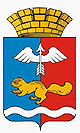 от 17.02.2023 № 01-01/142г. КраснотурьинскОб утверждении порядка предоставления субсидий юридическим лицам(за исключением государственных (муниципальных) учреждений) из бюджета городского округа Краснотурьинск в 2023 году в целях возмещения недополученных доходов, в связи с удешевлением стоимости услуги по вывозу жидких бытовых отходов (хозяйственно-бытовых сточных вод) из выгребных ям граждан, проживающих в многоквартирных жилых домах, за 2022 годВ соответствии с пунктами 2 и 3 статьи 78 Бюджетного кодекса Российской Федерации, статьей 16 Федерального закона от 06.10.2003 № 131-ФЗ «Об общих принципах организации местного самоуправления в Российской Федерации», постановлением Правительства Российской Федерации от 18.09.2020 № 1492 «Об общих требованиях к нормативным правовым актам, муниципальным правовым актам, регулирующим предоставление субсидий, в том числе грантов в форме субсидий, юридическим лицам, индивидуальным предпринимателям, 
а также физическим лицам - производителям товаров, работ, услуг, 
и о признании утратившими силу некоторых актов Правительства Российской Федерации и отдельных положений некоторых актов Правительства Российской Федерации», статьей 32 Устава городского округа Краснотурьинск, утвержденного решением Думы городского округа Краснотурьинск 23.06.2005 № 76, в целях реализации решения Думы городского округа Краснотурьинск 
от 15.12.2022 № 37 «О бюджете городского округа Краснотурьинск на 2023 год и плановый период 2024 и 2025 годов», постановлением Администрации городского округа Краснотурьинск от 18.05.2015 № 628 «Об утверждении муниципальной программы «Развитие жилищно-коммунального хозяйства 
и повышение энергетической эффективности в городском округе Краснотурьинск до 2027 года», руководствуясь приказом финансового управления администрации городского округа Краснотурьинск от 21.12.2022 
№ 35 «Об утверждении типовой формы договора (соглашения) о предоставлении субсидии (гранта в форме субсидии) из бюджета городского округа Краснотурьинск юридическим лицам, индивидуальным предпринимателям, 
а также физическим лицам – производителям товаров, работ, услуг, иным некоммерческим лицам, не являющимся муниципальными учреждениями, 
в соответствии с пунктами 3 и 7 статьи 78, пунктами 2и 4 статьи 78 Бюджетного кодекса Российской Федерации», с целью предоставления субсидии 
на возмещение недополученных доходов, в связи с удешевлением стоимости услуги по вывозу жидких бытовых отходов (хозяйственно-бытовых сточных вод) из выгребных ям граждан, проживающих в многоквартирных жилых домах,  за 2022 год Администрация (исполнительно-распорядительный орган местного самоуправления) городского округа КраснотурьинскПОСТАНОВЛЯЕТ:1. Утвердить порядок предоставления субсидий юридическим лицам 
(за исключением государственных (муниципальных) учреждений) из бюджета городского округа Краснотурьинск в 2023 году в целях возмещения недополученных доходов, в связи с удешевлением стоимости услуги 
по вывозу жидких бытовых отходов (хозяйственно-бытовых сточных вод) 
из выгребных ям граждан, проживающих в многоквартирных жилых домах, 
за 2022 год (прилагается).2. Опубликовать настоящее постановление в газете «Муниципальный вестник. Городской округ Краснотурьинск» и разместить на официальном 
сайте Администрации городского округа Краснотурьинск.3.  Контроль исполнения настоящего постановления возложить на первого заместителя Главы Администрации городского округа Краснотурьинск 
М.А. Корсикова. Глава городского округа 						         А.Ю. УстиновУтвержденпостановлением Администрации городского округа Краснотурьинск от 17.02.2023 № 01-01/142«Об утверждении порядкапредоставления субсидий юридическим лицам (за исключением государственных (муниципальных) учреждений) из бюджета городского округа Краснотурьинск в 2023 году в целях возмещения недополученных доходов, в связи с удешевлением стоимости услуги по вывозу жидких бытовых отходов (хозяйственно-бытовых сточных вод) из выгребных ям граждан, проживающих в многоквартирных жилых домах,за 2022 год»ПОРЯДОКпредоставления субсидий юридическим лицам (за исключением государственных (муниципальных) учреждений) из бюджета городского округа Краснотурьинск в 2023 году в целях возмещения недополученных доходов, в связи с удешевлением стоимости услуги по вывозу жидких бытовых отходов (хозяйственно-бытовых сточных вод) из выгребных ям граждан, проживающих в многоквартирных жилых домах, за 2022 годОбщие положенияНастоящий порядок (далее – Порядок) устанавливает цели, условия предоставления субсидии из бюджета городского округа Краснотурьинск юридическим лицам (за исключением субсидий государственным (муниципальным) учреждениям), оказывающих услуги по вывозу жидких бытовых отходов (хозяйственно-бытовых сточных вод) из выгребных ям граждан, проживающих в многоквартирных домах на территории городского округа Краснотурьинск (далее – Получатели), порядок возврата субсидий, критерии и порядок проведения отбора получателей субсидий 
для предоставления субсидий, а также требования к отчетности и порядок осуществления контроля  за соблюдением условий предоставления субсидии 
и ответственности за их нарушение.1.2. Субсидии из бюджета городского округа Краснотурьинск (далее – Субсидии), предоставляются Получателям в целях возмещения недополученных доходов, в связи с удешевлением стоимости услуги по вывозу жидких бытовых отходов (хозяйственно-бытовых сточных вод) из выгребных ям граждан, проживающих в многоквартирных жилых домах, за 2022 год, установленным постановлением Правительства Российской Федерации от 06.05.2011 № 354 
«О предоставлении коммунальных услуг собственникам и пользователям помещений в многоквартирных домах и жилых домов», постановлением Региональной энергетической комиссии Свердловской области от 11.12.2018 
№ 282-ПК «Об установлении организациям водопроводно-канализационного хозяйства Свердловской области долгосрочных тарифов в сфере холодного водоснабжения и (или) водоотведения с использованием метода индексации 
на основе долгосрочных параметров регулирования на 2019-2023 годы, постановлением Администрации городского округа Краснотурьинск 
от 25.0.2022 № 01-01/46 «Об установлении платы за содержание жилого помещения нанимателям жилых помещений государственного 
и муниципального жилищного фонда в многоквартирных жилых домах 
и собственникам помещений в многоквартирных жилых домах, не принявших решение о выборе способа управления и (или) размере платы», распоряжением органа местного самоуправления по управлению муниципальным имуществом «Комитет по управлению муниципальным имуществом городского округа Краснотурьинск» от 24.03.2021 № 92 «Об утверждении тарифа на вывоз хозяйственно-бытовых сточных вод для муниципального унитарного предприятия «Управление коммунальным комплексом» и от 29.03.2022 № 68 «Об утверждении тарифа на вывоз хозяйственно-бытовых сточных вод 
для муниципального унитарного предприятия «Управление коммунальным комплексом». 1.3. Главным распорядителем средств, предусмотренных в бюджете городского округа Краснотурьинск для предоставления Субсидии, 
в соответствии с решением Думы городского округа Краснотурьинск 
от 15.12.2022 № 37 «О бюджете городского округа Краснотурьинск на 2023 год и плановый период 2024 и 2025 годов» является муниципальное учреждение «Управление жилищно-коммунального хозяйства» (далее - Учреждение).1.4. Предоставление субсидий осуществляется по разделу 0500 «Жилищно-коммунальное хозяйство», подразделу 0505 «Другие вопросы 
в области жилищно-коммунального хозяйства», целевой статье 1570110000 «Компенсация выпадающих доходов организациям, предоставляющим населению жилищные и коммунальные услуги по тарифам, не обеспечивающим возмещение издержек», виду расходов 810 «Субсидии юридическим лицам (кроме некоммерческих организаций), индивидуальным предпринимателям, физическим лицам – производителям товаров, работ, услуг», 
по соответствующим кодам классификации операций сектора государственного управления, в пределах утвержденных бюджетных ассигнований и лимитов бюджетных обязательств на указанные цели.1.5 Субсидии предоставляются Получателям на безвозмездной 
и безвозвратной основе по обязательствам, возникшим с 01.01.2022 
по 31.12.2022.1.6. Критерии отбора, а также требования, которым должен соответствовать участник отбора на 1-е число месяца, предшествующего месяцу, в котором планируется проведение отбораУчастники отбора должны соответствовать следующим критериям 
и требованиям 1.6.1. зарегистрированы в качестве юридического лица, налогоплательщика, осуществляющие деятельность на территории городского округа Краснотурьинск и иметь заключенные договора на предоставление коммунальных услуг с гражданами, проживающими в многоквартирных жилых домах;1.6.2. участники отбора – юридические лица не должны находиться 
в процессе реорганизации, ликвидации, банкротства;1.6.3. в реестре дисквалифицированных лиц должны отсутствовать сведения о дисквалифицированных руководителей, членах коллегиального исполнительного органа, лице, исполняющем функции единоличного исполнительного органа, или главном бухгалтере участника отбора, являющегося юридическим лицом;1.6.4. не должны являться иностранными юридическими лицами, 
а также российскими юридическими лицами, в уставном (складочном) капитале которых доля участия иностранных юридических лиц, местом регистрации которых является государство или территория, включенные в утверждаемый Министерством финансов Российской Федерации перечень государств 
и территорий, предоставляющих льготный налоговый режим налогообложения 
и (или) не предусматривающих раскрытия и предоставления информации 
при проведении финансовых операций (оффшорные зоны) в отношении таких юридических лиц, в совокупности превышает 25 процентов;1.6.5. не должны получать средства из бюджета городского округа Краснотурьинск в соответствии с иными нормативными правовыми актами, муниципальными правовыми актами на цели, указанные в пункте 1.2. настоящего Порядка.1.6.6. у участников отбора должна отсутствовать просроченная задолженность по возврату в бюджет городского округа Краснотурьинск.1.7.  Способ проведения отбора 1.7.1 Отбор получателей субсидий осуществляется на основании предложений (заявок), направленных для участия в отборе, исходя 
из соответствия участника отбора критериям и требованиям отбора, указанным в пункте 1.6. настоящего Порядка и очередности поступления предложений (заявок) на участие в отборе.1.8. Объявление о проведении отбора получателей Субсидии размещаются на едином портале бюджетной системы Российской Федерации 
в информационно-телекоммуникационной сети Интернет в разделе «Бюджет», а также на официальном сайте Администрации городского округа Краснотурьинск http://Краснотурьинск-адм.РФ, в разделе «Пресс-центр» - «Информационные сообщения».2. Порядок проведения отбора получателей субсидии 2.1. Объявление о проведении отбора получателей Субсидии 
на возмещение недополученных доходов, в связи с удешевлением стоимости услуги по вывозу жидких бытовых отходов (хозяйственно-бытовых сточных вод) из выгребных ям граждан, проживающих в многоквартирных жилых 
домах, за 2022 год на территории городского округа Краснотурьинск, размещается на официальном сайте Администрации городского округа Краснотурьинск (http://Краснотурьинск-адм.РФ) не позднее 28.02.2023.2.2. Объявление о проведении отбора содержит следующую информацию: срок проведения отбора, дату начала приема заявок, дату окончания приема заявок, дату размещения результатов отбора, которая не может быть позднее 
14-го календарного дня, следующего за днем определения победителя отбора, наименование, место нахождение, почтовый адрес и адрес электронной почты Учреждения, планируемые результаты предоставления субсидии, доменного имени сайта в информационно-коммуникационной сети «Интернет», требования к участникам отбора и перечня документов, предоставляемые участниками, порядок подачи, отзыва, рассмотрения и оценки заявок, порядок предоставления участникам отбора разъяснений проведения отбора, срок, в течении которого победитель отбора должен подписать соглашение о предоставлении субсидии (далее – Соглашение).2.3. Получатели Субсидии для участия в отборе предоставляют 
в Учреждение следующие документы2.3.1. заявку на участие в отборе, включающую в себя согласие 
на публикацию (размещение) в информационно-телекоммуникационной 
сети Интернет информации о заявителе, о подаваемой заявке, иной информации об участнике отбора, связанной с соответствующим отбором (приложение № 2 
к настоящему Порядку);2.3.2. заверенную копию свидетельства о государственной регистрации юридического лица в налоговом органе либо листа записи Единого государственного реестра юридических лиц, для Получателей – юридических лиц;2.3.3. справку об отсутствии просроченной задолженности перед бюджетом городского округа Краснотурьинск;2.4. Заявка на участие в отборе и документы на бумажном носителе, перечисленные в пункте 2.3. настоящего Порядка, принимаются Учреждением 
в течение 10 календарных дней, следующих за днем размещения информации 
о проведении отбора по адресу: город Краснотурьинск, улица Молодежная, 
1, кабинет 10, в рабочие дни с 08.00 до 17.00, в пятницу с 08.00 до 16.00, перерыв с 12.00 до 12.48. Вопросы, связанные с подачей заявок и документов на участие в отборе, направляются на адрес электронной почты mu_ugkh@mail.ru.2.5. Поступившие заявки на бумажном носителе регистрируются Учреждением в журнале регистрации заявок. Запись регистрации заявки включает в себя номер по порядку, дату, время, подпись и расшифровку подписи лица, предоставившего заявку с приложением документов.2.6. Учреждение осуществляет проверку достоверности сведений, содержащихся в документах, приложенных к заявке посредством межведомственных запросов, а также полноту пакета представленных документов. В случае необходимости Учреждение имеет право запрашивать 
у Получателя дополнительную информацию.2.7. Для рассмотрения и оценки заявок участников отбора формируется комиссия в составе, согласно приложению № 3 к настоящему Порядку. 2.8. Отзыв заявки возможен до рассмотрения ее комиссией, о чем вносится соответствующая запись в журнал регистрации заявок.2.9. В случае отзыва уже поданной заявки, заявитель имеет право направить повторную заявку (до окончания приема заявок) взамен отозванной. При поступлении повторной заявки осуществляется новая запись согласно пункту 2.5. настоящего Порядка.2.10. Комиссия проводит оценку поступивших заявок и документов 
на соответствие Получателя критериям и требованиям отбора, указанным 
в пункте 1.6. настоящего Порядка в течении десяти календарных дней после даты окончания приема заявок.  2.11. По итогам рассмотрения поступивших заявок, комиссией выносится решение о результатах проведенного отбора (не позднее четырех календарных дней) и составляется протокол с указанием даты, времени и места проведения рассмотрения и оценки заявок, информации об участников отбора, последовательности оценки заявок, наименования Получателя Субсидии, 
с которым заключается Соглашение, и размер Субсидии. Протокол размещается на едином портале и на официальном сайте Администрации городского округа Краснотурьинск (http://Краснотурьинск-адм.РФ).2.12. Комиссия вправе отклонить заявку участника отбора на получение Субсидии на стадии рассмотрения заявки, в следующих случаях2.12.1. несоответствие участника отбора критериям и требованиям, установленным пунктом 1.6. настоящего Порядка;2.12.2.  несоответствие цели предоставления субсидии, указанной в заявке, целям, установленным пунктом 1.2. настоящего Порядка;2.12.3. представление неполного пакета документов, предусмотренных пунктом 2.3. настоящего Порядка; 2.12.4. подача участником отбора заявки после окончания срока приема заявок, указанного в объявлении о проведении отбора.2.13. По итогам проведенного отбора между Получателем субсидии 
и Учреждением в течение 5 рабочих дней заключается Соглашение 
о предоставлении Субсидии, в соответствии с приказом финансового управления администрации городского округа Краснотурьинск от 21.02.2022 № 35 
«Об утверждении типовой формы договора (соглашения) о предоставлении субсидии (гранта в форме субсидии) из бюджета городского округа Краснотурьинск юридическим лицам, индивидуальным предпринимателям, 
а также физическим лицам – производителям товаров, работ, услуг, иным некоммерческим лицам, не являющимся муниципальными учреждениями, 
в соответствии с пунктами 3 и 7 статьи 78, пунктами 2 и 4 статьи 78 Бюджетного кодекса Российской Федерации» (далее – Соглашение) по форме согласно приложению № 5.3. Условия и порядок предоставления субсидии 3.1. Получатель для заключения Соглашения с Учреждением представляет 3.1.1. заявление о заключении Соглашения;3.1.2. карточку предприятия с указанием реквизитов для перечисления Субсидии на расчетный счет, открытый Получателем субсидий в кредитных организациях Российской Федерации;3.1.3. документы, подтверждающие соответствие требованиям, указанным в п. 1.6, на 1-е число месяца, предшествующего месяцу, в котором планируется проведение отбора. 3.2. Обязательным условием предоставления Субсидий, включаемым 
в Соглашение, является согласие Получателя на осуществление Учреждением 
и органами муниципального финансового контроля городского округа Краснотурьинск проверок условий, целей и порядка предоставления Субсидий. 3.3. Учреждение осуществляет подготовку проекта Соглашения 
и направляет его в адрес Получателя, прошедшего отбор, в двух экземплярах 
для ознакомления, подписания и возврата Соглашения не позднее трех рабочих дней. В случае несоблюдения срока, указанного в настоящем пункте, Учреждение отказывает Получателю в получении Субсидии. 3.4. Размер Субсидии в соответствии с решением Думы городского округа Краснотурьинск 15.12.2022 № 37 «О бюджете городского округа Краснотурьинск на 2023 год и плановый период 2024 и 2025 годов» составляет 700000 (семьсот тысяч) рублей.3.5 Размер потребности Получателя в субсидии рассчитывается 
по формулеS=V*(Т1+Т2)*Уровень %), гдеS - размер субсидии,V - фактически оказанный объем услуги населению в натуральных единицах, м3Т1 - тариф за вывоз жидких бытовых отходов (хозяйственно-бытовых сточных вод), руб/м3,Т2 - тариф на прием и очистку сточных вод (хозяйственно-бытовых сточных вод), руб/м3,Уровень % - установленный уровень оплаты собственников и нанимателей жилых помещений от установленного экономически обоснованного тарифа 
на вывоз жидких бытовых отходов (хозяйственно-бытовых сточных вод), рассчитанный по формуле 100%-30% на период с 01.01.2022 по 31.12.2022.3.6. Для получения Субсидии Получатели предоставляют в Учреждение следующие документы 3.6.1. заявление о предоставлении Субсидии;3.6.2. отчет о фактически оказанном объеме услуги удешевления стоимости услуги по вывозу жидких бытовых отходов (хозяйственно-бытовых сточных вод), по форме согласно приложению № 1 к настоящему Порядку;3.6.3. копии платежных документов (квитанций) по оплате услуги 
по вывозу жидких бытовых отходов (хозяйственно-бытовых сточных вод) направленных гражданам за отчетный период выборочно по трем различным адресам;          3.6.4. информацию (реестры) объемов фактически оказанных услуг 
по вывозу жидких бытовых отходов (хозяйственно-бытовых сточных вод);3.6.5. реестры начисленных платежей за вывоз хозяйственно-бытовых стоков и очистку вод гражданам;3.6.6. акт выполнения работ по оказанию услуг по вывозу жидких бытовых отходов (хозяйственно - бытовых сточных вод), подписанный председателем ТСЖ. В отношении домов непосредственного управления акт выполненных работ не предоставляется;3.6.7. отчет о достижении значений результатов предоставления Субсидии по форме согласно приложению № 5 к настоящему Порядку;3.6.8. счет на перечисление Субсидии.3.7. Для оценки результативности осуществления расходов бюджетных средств, источником финансового обеспечения которых является субсидия, настоящим Порядком устанавливается следующий показатель значений, необходимый для достижения результатов предоставления Субсидии 3.7.1. количество обслуживаемых домов по вывозу жидких бытовых отходов (хозяйственно-бытовых сточных вод) из выгребных ям граждан, проживающих в многоквартирных жилых домах (приложение № 4 к настоящему Порядку);3.8. Получатели Субсидии несут ответственность за достоверность сведений, содержащихся в документах, представленных для получения Субсидии.3.9. В случае невозможности предоставления Субсидии в текущем финансовом году в связи с недостаточностью лимитов бюджетных обязательств, Учреждение выносит вопрос об увеличение ассигнований и лимитов бюджетных обязательств в размере недостаточной суммы для предоставления Субсидии, 
на Думу городского округа Краснотурьинск. Предоставление Субсидии 
в очередном финансовом году осуществляется без повторного прохождения отбора, установленного п. 2. настоящего Порядка.3.10. Предоставление Субсидии осуществляется не позднее десятого рабочего дня после принятия решения о предоставлении Субсидии, путем безналичного перечисления денежных средств с лицевого счета Учреждения, открытого в финансовом управлении администрации городского округа Краснотурьинск, на расчетный счет, открытый Получателем в кредитных организациях Российской Федерации, в пределах лимитов бюджетных обязательств в текущем финансовом году, в сроки и на условиях, указанных 
в Соглашении.3.11. Финансовое управление администрации городского округа Краснотурьинск на основании Соглашения Учреждения с Получателем 
и счета на предоставление Субсидии перечисляет бюджетные средства 
с лицевого счета Учреждения на расчетный счет, открытый Получателем 
в кредитных организациях Российской Федерации.3.12. В случае нарушения Получателем цели, условий и порядка предоставления Субсидии, установленного по итогам проверок, проведенных Главным распорядителем и (или) уполномоченными органами муниципального финансового контроля, Получатель возвращает в бюджет городского округа Краснотурьинск Субсидию или ее часть3.12.1. в размере и сроки, установленные в полученном от Главного распорядителя бюджетных средств требовании;3.12.2. на основании представления и (или) предписания органа финансового контроля в сроки, установленные бюджетным законодательством Российской Федерации.4.Требования к отчетности4.1 Потребность в субсидии на возмещение недополученных доходов, 
в связи с удешевлением стоимости услуги по вывозу жидких бытовых отходов (хозяйственно-бытовых сточных вод) из выгребных ям граждан, проживающих в многоквартирных жилых домах, за 2022 год, за счет бюджета городского округа Краснотурьинск в 2023 году, согласовывается управлением по экономике, стратегическому развитию и промышленности Администрации городского округа Краснотурьинск и органом местного самоуправления по управлению муниципальным имуществом «Комитет по управлению имуществом городского округа Краснотурьинск» на основании4.1.1 Отчета о фактически оказанном объеме услуги удешевления стоимости услуги по вывозу жидких бытовых отходов (хозяйственно-бытовых сточных вод), по форме согласно приложению № 1 к настоящему Порядку;4.1.2. Счетов – фактур от организаций, оказывающих услуги по вывозу жидких бытовых отходов (хозяйственно-бытовых сточных вод) и организации, оказывающей услуги очистных сооружений;4.1.3. Копии платежных документов (квитанций) по оплате услуги 
по вывозу жидких бытовых отходов (хозяйственно-бытовых сточных вод) направленных гражданам за отчетный период выборочно по трем различным адресам;          4.1.4. Информации (реестров) объемов фактически оказанных услуг 
по вывозу жидких бытовых отходов (хозяйственно-бытовых сточных вод);4.1.5. Реестров начисленных платежей за вывоз хозяйственно-бытовых стоков и очистку вод гражданам;4.1.6. Акт выполнения работ по оказанию услуг по вывозу жидких бытовых отходов (хозяйственно-бытовых сточных вод), подписанный председателем ТСЖ. В отношении домов непосредственного управления акт выполненных работ не предоставляется;4.1.7. Отчета о достижении значений результатов предоставления Субсидии и значений показателей, необходимых для достижения результатов предоставления Субсидии (приложение № 5 к настоящему Порядку).4.2. Учреждение представляет в финансовое управление Администрации городского округа Краснотурьинск отчет о предоставлении Субсидии согласно приложению № 6 настоящего Порядка и копии отчетов Получателя согласно приложениям № 1 и № 5 настоящего Порядка, в срок до 10 числа следующего за отчетным периодом.Требования об осуществлении контроля (мониторинга) 
за соблюдением условий, целей и порядка предоставления субсидий 
и ответственности за их нарушение 5.1. Контроль (мониторинг) соблюдения условий, целей и порядка предоставления субсидий осуществляет Учреждение и органы муниципального финансового контроля городского округа Краснотурьинск в соответствии 
с нормативными правовыми актами Российской Федерации и муниципальными правовыми актами, и включает в себя обязательную проверку Учреждением 
и органами муниципального финансового контроля соблюдения условий, целей и порядка предоставления субсидий юридическим лицам.5.2. В случае выявления нарушения условий, целей и порядка предоставления субсидии, либо факта предоставления недостоверных сведений, отражаемых в списках, Субсидии подлежат возврату в бюджет городского округа Краснотурьинск в течение 10 календарных дней с даты получения соответствующего требования.5.3. В случае отказа Получателя от возврата Субсидии выплаченная 
ему сумма взыскивается Учреждением в судебном порядке в соответствии 
с действующим законодательством Российской Федерации.5.4. В случае нарушения юридическим лицом условий, установленных при предоставлении субсидий, выявленного по фактам проверок, проведенных Учреждением и уполномоченным органом муниципального финансового контроля, влечет применение мер предусмотренных административным, уголовным и бюджетным законодательством Российской Федерации.5.5. Суммы возвращенных Субсидий подлежат зачислению в доходы городского округа Краснотурьинск.Отчет о фактически оказанном объеме услуги удешевления стоимости услуги по вывозу жидких бытовых отходов (хозяйственно-бытовых сточных вод)_____________________________________(наименование управляющей компании)за 2022 год*Примечание: в графу 18 выносится наименьшее значение из граф 15, 16, 17.Приложение № 2к порядку предоставления субсидий юридическим лицам (за исключением государственных (муниципальных) учреждений) из бюджета городского округа Краснотурьинск в 2023 году в целях возмещения недополученных доходов, в связи с удешевлением стоимости услуги 
по вывозу жидких бытовых отходов (хозяйственно-бытовых сточных вод)  из выгребных ям граждан, проживающих в многоквартирных жилых домах, за 2022 годЗАЯВКА НА УЧАСТИЕ В ОТБОРЕ__________________________________________________________________________,(полное наименование и ИНН организации, ИП)Зарегистрированная (ый) _____________________________________________________         (реквизиты свидетельства о государственной регистрации)в лице ____________________________________________________________________ (Ф.И.О. уполномоченного лица, действующего от имени и в интересах организации)действующего на основании _________________________________________________(документ, подтверждающий полномочия заявителя)Просит рассмотреть прилагаемые документы в соответствии 
с постановлением Администрации городского округа Краснотурьинск 
от ______________ № ____ «Об утверждении порядка предоставления субсидий 
из бюджета городского округа Краснотурьинск юридическим лицам (за исключением субсидий государственным (муниципальным) учреждениям), в целях возмещения недополученных доходов, в связи с удешевлением стоимости услуги по вывозу жидких бытовых отходов (хозяйственно-бытовых сточных вод) из выгребных ям граждан, проживающих в многоквартирных жилых домах, за 2022год__________________________________________________________________________(наименование цели)Прилагаемые документы:________________________________________________________________2. Дает согласие на публикацию (размещение) в информационно-телекоммуникационной сети "Интернет" информации об организации, о подаваемом предложении (заявке), иной информации, связанной с соответствующим отбором.Руководитель организации, индивидуальный предприниматель _______________ ___________________________М.П. (подпись) (расшифровка подписи)Главный бухгалтер _______________ ___________________________ (подпись) (расшифровка подписи)Контактный телефон:«__» ______ 20__ годаПриложение № 3к порядку предоставления субсидий юридическим лицам (за исключением государственных (муниципальных) учреждений) из бюджета городского округа Краснотурьинск в 2023 году в целях возмещения недополученных доходов, в связи с удешевлением стоимости услуги по вывозу жидких бытовых отходов (хозяйственно-бытовых сточных вод) из выгребных ям граждан, проживающих в многоквартирных жилых домах, за 2022 годСостав комиссии по рассмотрению и отбору заявок на предоставление субсидии из бюджета городского округа Краснотурьинск юридическим лицам, в целях возмещения недополученных доходов, в связи с удешевлением стоимости услуги по вывозу жидких бытовых отходов (хозяйственно-бытовых сточных вод) из выгребных ям граждан, проживающих в многоквартирных жилых домах, за 2022 год Приложение № 4к порядку предоставления субсидий юридическим лицам (за исключением государственных (муниципальных) учреждений) из бюджета городского округа Краснотурьинск в 2023 годув целях возмещения недополученных доходов, в связи с удешевлением стоимости услуги по вывозу жидких бытовых отходов (хозяйственно-бытовых сточных вод) из выгребных ям граждан, проживающих в многоквартирных жилых домах, за 2022 годПоказатель, необходимый для достижения результатов предоставления субсидии юридическим лицам (за исключением государственных (муниципальных) учреждений) из бюджета городского округа Краснотурьинск в 2023 году в целях возмещения недополученных доходов, в связи с удешевлением стоимости услуги по вывозу жидких бытовых отходов (хозяйственно-бытовых сточных вод) из выгребных ям граждан, проживающих в многоквартирных жилых домах, за 2022 годПриложение № 5к порядку предоставления субсидий юридическим лицам (за исключением государственных (муниципальных) учреждений) из бюджета городского округа Краснотурьинск в 2023 году в целях возмещения недополученных доходов, в связи с удешевлением стоимости услуги по вывозу жидких бытовых отходов (хозяйственно-бытовых сточных вод) из выгребных ям граждан, проживающих в многоквартирных жилых домах, за 2022 годОтчет о достижении результатов предоставления субсидии юридическим лицам (за исключением государственных (муниципальных) учреждений) из бюджета городского округа Краснотурьинск в 2023 году в целях возмещения недополученных доходов, в связи с удешевлением стоимости услуги по вывозу жидких бытовых отходов (хозяйственно-бытовых сточных вод) из выгребных ям граждан, проживающих в многоквартирных жилых домах, за 2022 годРуководитель организации            подпись                      расшифровкаГлавный бухгалтер организации   подпись                      расшифровка Приложение № 6к порядку предоставления субсидий юридическим лицам (за исключением государственных (муниципальных) учреждений) из бюджета городского округа Краснотурьинск в 2023 году в целях возмещения недополученных доходов, в связи с удешевлением стоимости услуги по вывозу жидких бытовых отходов (хозяйственно-бытовых сточных вод) из выгребных ям граждан, проживающих в многоквартирных жилых домах, за 2022 годОТЧЕТ о предоставлении субсидии из бюджета городского округа Краснотурьинск на возмещение недополученных доходов, в связи с удешевлением стоимости услуги по вывозу жидких бытовых отходов (хозяйственно-бытовых сточных вод) из выгребных ям граждан, проживающих в многоквартирных жилых домах, за 2022 год в 2023 году Глава городского округа 							  (подпись) 	 (расшифровка подписи)Начальник       Муниципального учреждения «Управления жилищно-коммунального хозяйства»	                                                                                                                      	                                                              (подпись)       (расшифровка подписи)Исполнитель                                                                     (подпись)    (расшифровка подписи)Контактный телефон:«__» ______ 20__ годаПриложение № 7к порядку предоставления субсидий юридическим лицам (за исключением государственных (муниципальных) учреждений) из бюджета городского округа Краснотурьинск в 2023 году в целях возмещения недополученных доходов, в связи с удешевлением стоимости услуги 
по вывозу жидких бытовых отходов (хозяйственно-бытовых сточных вод) из выгребных ям граждан, проживающих в многоквартирных домах, за 2022 годСоглашение о предоставлении субсидий юридическим лицам (за исключением государственных (муниципальных) учреждений) из бюджета городского округа Краснотурьинск в 2023 году в целях возмещения недополученных доходов, связанных с удешевлением стоимости услуги по вывозу жидких бытовых отходов (хозяйственно-бытовых сточных вод) из выгребных ям граждан, проживающих в многоквартирных домах, за 2022 год3.1. Субсидия предоставляется в соответствии с бюджетным законодательством Российской Федерации и Порядком предоставления субсидии на возмещение недополученных доходов ,связанных с удешевлением стоимости услуги по вывозу жидких бытовых отходов (хозяйственно-бытовых сточных вод) из выгребных ям граждан, проживающих в многоквартирных жилых домах, за 2022 год, при предъявлении Получателем в Учреждение документов, подтверждающих факт произведенных Получателем недополученных доходов, на возмещение которых предоставляется Субсидия 
в соответствии с Порядком и настоящим Соглашением, а также перечня документов, предоставляемых для получения Субсидии, определенных 
в приложении № 1 к настоящему Соглашению. 3.2. Получатель на 1-е число месяца, соответствует требованиям, установленным п. 1.6. Порядка предоставления субсидий.3.4.1. Срок (периодичность) перечисления Субсидии3.4.1.1. не позднее 10-го рабочего дня, следующего за днем подписания Соглашения на получение Субсидии.3.5. Получатель, подписывая настоящее Соглашение, дает согласие на осуществление Главным распорядителем и органами муниципального финансового контроля проверок соблюдения Получателем условий, целей и порядка предоставления Субсидии.Выражение согласия Получателя на осуществление указанных проверок осуществляется путем подписание настоящего Соглашения.3.6. Главный распорядитель отказывает Получателю в предоставлении Субсидии в случае предоставления неполного пакета документов, предусмотренным пунктом 3.1. настоящего Соглашения.4. Порядок взаимодействия Сторон4.1. Учреждение обязуется:4.1.1. обеспечить предоставления Субсидии в соответствии с разделом 
3 настоящего Соглашения;4.1.2. осуществлять проверку представляемых Получателем документов, указанных в пункте 3.1., настоящего Соглашения, в том числе на соответствие их Порядку предоставления субсидии, в течение 5 рабочих дней 
со дня их получения от Получателя;4.1.3. обеспечивать перечисление Субсидии на счет Получателя, указанный в разделе 8 настоящего Соглашения, в соответствии с пунктом 
3.3 настоящего Соглашения;4.1.4. устанавливать значения результатов предоставления Субсидии, показателей, необходимых для достижения результатов предоставления Субсидии и осуществлять их оценку согласно приложению № 5 к Порядку предоставления субсидии;4.1.5. осуществлять контроль за соблюдением Получателем целей, условий и порядка предоставления Субсидии, установленных Порядком предоставления субсидии и настоящим Соглашением, по месту нахождения Учреждения 
на основании отчета о фактически оказанном объеме услуги по вывозу жидких бытовых отходов (хозяйственно-бытовых сточных вод), по форме согласно приложению № 1 к Порядку предоставления субсидий;4.1.6. в случае установления Учреждением или получения от органа государственного финансового контроля информации о факте (ах) нарушения Получателем цели, условий и порядка предоставления Субсидии, предусмотренных Порядком предоставления субсидии и настоящим Соглашением, в том числе указания в документах, представленных Получателем в соответствии с настоящим Соглашением, недостоверных сведений, направлять Получателю требование об обеспечении возврата Субсидии в бюджет городского округа Краснотурьинск в размере и в сроки, определенные 
в указанном требовании;4.1.7. рассматривать предложения, документы и иную информацию, направленную Получателем, и уведомлять Получателя о принятом решении в течение 10 рабочих дней со дня их получения;4.1.8. направлять разъяснения Получателю по вопросам, связанным с исполнением настоящего Соглашения;4.1.9. выполнять иные обязательства в соответствии с бюджетным законодательством Российской Федерации и Порядком предоставления субсидии.4.2. Учреждение вправе:4.2.1. принимать решение об изменении условий настоящего Соглашения, в том числе в случае уменьшения Учреждению ранее доведенных лимитов бюджетных обязательств на предоставление Субсидии, а также увеличения размера Субсидии, при наличии неиспользованных лимитов бюджетных обязательств, на основании информации и предложений, направленных Получателем, при условии предоставления Получателем финансово-экономического обоснования данного изменения;4.2.2. приостанавливать предоставление Субсидии в случае установления Учреждением или получения от органа муниципального финансового контроля информации о факте(ах) нарушения Получателем целей, условий и порядка предоставления Субсидии, предусмотренных Порядком предоставления субсидии и настоящим Соглашением, в том числе указания в документах, представленных Получателем в соответствии с настоящим Соглашением, недостоверных сведений, до устранения указанных нарушений с обязательным уведомлением Получателя не позднее 3 рабочего дня с даты принятия решения о приостановлении; 4.2.3. запрашивать у Получателя документы и информацию, необходимые для осуществления контроля за соблюдением Получателем целей, условий и порядка предоставления Субсидии, установленных Порядком предоставления Субсидии и настоящим Соглашением;4.2.4. осуществлять иные права в соответствии с бюджетным законодательством Российской Федерации и Порядком предоставления субсидии, в том числе4.3. Получатель обязуется:4.3.1. представлять Учреждению документы, предусмотренные пунктом 3.1. настоящего Соглашения;4.3.2. направлять Субсидию на цели, установленные разделом 
1 настоящего Соглашения;4.3.3. обеспечить достижение значений результатов предоставления Субсидии, показателей, устанавливаемых с пунктом 4.1.4. настоящего Соглашения;4.3.4. предоставлять в Учреждение отчет о достижении значений результатов предоставления Субсидии в соответствии с приложением № 5 
к Порядку предоставления субсидии;4.3.5. направлять по запросу Учреждения документы и информацию, необходимые для осуществления контроля за соблюдением порядка и условий предоставления Субсидии в течении 5 рабочих дней;4.3.6. выполнять иные обязательства, установленные бюджетным законодательством Российской Федерации, Порядком предоставления субсидий и настоящим Соглашением:4.4. Получатель вправе:4.4.1. направлять Учреждению предложения о внесении изменений 
в настоящее Соглашение, в том числе в случае выявления необходимости изменения размера Субсидии, с приложением информации, содержащей финансово-экономическое обоснование данного изменения;4.4.2. обращаться к Учреждение в целях получения разъяснений в связи 
с исполнением настоящего Соглашения;4.4.3. осуществлять иные права, установленные бюджетным законодательством Российской Федерации, Порядком предоставления субсидии и настоящим Соглашением.5. Ответственность Сторон5.1. В случае неисполнения или ненадлежащего исполнения своих обязательств по настоящему Соглашению Стороны несут ответственность в соответствии с законодательством Российской Федерации, Порядком предоставления субсидии и настоящим Соглашением.5.2. В случае нарушения Получателем цели, условий и порядка предоставления Субсидии, установленных Порядком предоставления субсидий и настоящим Соглашением, установленного по итогам проверок, проведенных Учреждением и уполномоченными органами муниципального финансового контроля, Получатель возвращает в бюджет городского округа Краснотурьинск Субсидию или ее часть:5.2.1. в размере и сроки, установленные в полученном требовании 
от Учреждения в соответствии с пунктом 4.1.6 настоящего Соглашения требовании;5.2.2. на основании представления и (или) предписания органа муниципального финансового контроля в сроки, установленные бюджетным законодательством Российской Федерации.5.3. Иные положения об ответственности за неисполнение 
или ненадлежащее исполнение Сторонами обязательств по настоящему Соглашению.5.4. Стороны не несут ответственность за неисполнение или ненадлежащее исполнение обязательств по настоящему Соглашению, если докажут, 
что надлежащее исполнение обязательств оказалось невозможным вследствие наступления обстоятельств непреодолимой силы или по вине другой Стороны.6. Иные положения6.1. Иные положения по настоящему Соглашению - нет.7. Заключительные положения7.1. Споры, возникающие между Сторонами в связи с исполнением настоящего Соглашения, решаются ими путем проведения переговоров. 
При недостижении согласия споры между Сторонами решаются в судебном порядке.7.2. Настоящее Соглашение вступает в силу после его подписания Сторонами, но не ранее доведения Учреждению лимитов бюджетных обязательств на цель, указанную в разделе 1 настоящего Соглашения, и действует до полного исполнения Сторонами своих обязательств 
по настоящему Соглашению.Обязательство по перечислению Субсидии, указанное в пункте 3.3 настоящего Соглашения, прекращается по окончании финансового года, в котором заключено Соглашение, за исключением случаев, прямо предусмотренных нормативными правовыми актами Администрации городского округа Краснотурьинск.7.3. Изменение настоящего Соглашения осуществляется по соглашению Сторон и оформляется в письменной форме в виде дополнительного соглашения к настоящему Соглашению, которое является его неотъемлемой частью (приложение № 3 к Соглашению) в случаях:7.3.1. уменьшения Учреждению ранее доведенных лимитов бюджетных обязательств, указанных в пункте 2.1 настоящего Соглашения, приводящего 
к невозможности предоставления Субсидии в размере, определенном 
в Соглашении, Сторонами согласовываются новые условия Соглашения;7.3.2. внесения изменений в сводную бюджетную роспись, повлекших изменение кодов БК, в соответствии с которыми предоставляется Субсидия;7.3.3. изменения реквизитов Учреждения.7.4. Расторжение настоящего Соглашения возможно при взаимном согласии Сторон (приложение № 4 к Соглашению).7.4.1. Расторжение настоящего Соглашения в одностороннем порядке возможно по требованию Учреждения в случае:7.4.1.1. реорганизации (за исключением, если Получателем является индивидуальный предприниматель, физическое лицо – производитель товаров, работ, услуг), ликвидации или прекращения деятельности Получателя;7.4.1.2. нарушения Получателем порядка, целей и условий предоставления субсидии, установленных Порядком предоставления субсидии и настоящим Соглашением;7.4.1.3. недостижение Получателем установленных настоящим Соглашением значений результатов предоставления Субсидии, показателей, установленных в соответствии с приложением № 4 к Порядку предоставления субсидии;7.4.1.4. недостижение согласия Сторон о согласовании новых условий настоящего Соглашения в случае уменьшения Учреждению ранее доведенных лимитов бюджетных обязательств на предоставление Субсидии, приводящего 
к невозможности предоставления Субсидии в размере, определенном пунктом 2.1 настоящего Соглашения.7.5. Расторжение настоящего Соглашения Получателем в одностороннем порядке не допускается.7.6. Документы и иная информация, предусмотренные настоящим Соглашением, направляются Сторонами следующим (ми) способом (ами):7.5.1. заказным письмом с уведомлением о вручении, либо вручением лично представителем одной Стороны подлинников документов, 
иной информации представителю другой Стороны;7.6. Настоящее Соглашение заключено Сторонами в форме документа 
на бумажном носителе в двух экземплярах, имеющих равную юридическую силу, по одному для каждой из Сторон.8. Юридические адреса и платежные реквизиты Сторон9. Подписи СторонПриложение № 1к Соглашению  о предоставлении субсидий юридическим лицам (за исключением государственных (муниципальных) учреждений) из бюджета городского округа Краснотурьинск в 2023 году в целях возмещения недополученных доходов, связанных с удешевлением стоимости услуги по вывозу жидких бытовых отходов (хозяйственно-бытовых сточных вод) из выгребных ям граждан, проживающих  многоквартирных жилых домах, за 2022 годПеречень документов, 
представляемых для получения Субсидии1. Заявление Получателя о предоставлении Субсидии за подписью руководителя (уполномоченного лица) Получателя согласно приложению № 1 
к Перечню документов, представляемых для получения Субсидии.2. Отчет о фактически оказанном объеме услуги удешевления стоимости услуги по вывозу жидких бытовых отходов (хозяйственно-бытовых сточных вод), по форме согласно приложению № 1 к настоящему Порядку;3. Копии платежных документов (квитанций) по оплате услуги по вывозу жидких бытовых отходов (хозяйственно-бытовых сточных вод) направленных гражданам за отчетный период выборочно по трем различным адресам;          4. Информацию (реестры) объемов фактически оказанных услуг по вывозу жидких бытовых отходов (хозяйственно-бытовых сточных вод);5. Реестры начисленных платежей за вывоз хозяйственно-бытовых стоков и очистку вод гражданам;6. Акт выполнения работ по оказанию услуг по вывозу жидких бытовых отходов (хозяйственно - бытовых сточных вод), подписанный председателем ТСЖ. В отношении домов непосредственного управления акт выполненных работ не предоставляется;7. Отчет о достижении значений результатов предоставления Субсидии по форме согласно приложению № 5 к настоящему Порядку;8. Счет на перечисление Субсидии.Приложение № 1к Перечню документов, предоставляемых для получения СубсидииЗаявление о предоставлении Субсидии________________________________________________________________________(наименование Получателя, ИНН, КПП, адрес)в соответствии с _________________________________________________________,(наименование правил (порядка) предоставления Субсидии из местного бюджета Получателю)утвержденным постановлением Администрации городского округа Краснотурьинск(наименование органа местного самоуправления, иного органа (организации)от «___» _________ 20__ г. № ___ (далее – Порядок), просит предоставить Субсидию 
в размере ________________ рублей в целях ________________________________.                                (сумма прописью)                                                                     (целевое назначение Субсидии)Опись документов, предусмотренных пунктом 3.6 Порядка, прилагается.Приложение: на ___ л. в ед. экз.Получатель___________   _________________________   _________________    (подпись)                              (расшифровка подписи)                              (должность)«___» _____________ 20__ гПриложение № 1к Соглашению  о предоставлении субсидий юридическим лицам (за исключением государственных (муниципальных) учреждений) из бюджета городского округа Краснотурьинск в 2023 году в целях возмещения недополученных доходов, связанных с удешевлением стоимости услуги по вывозу жидких бытовых отходов (хозяйственно-бытовых сточных вод) из выгребных ям граждан, проживающих  многоквартирных жилых домах, за 2022 годПриложение № 2к Соглашению о предоставлении субсидий юридическим лицам (за исключением государственных (муниципальных) учреждений) из бюджета городского округа Краснотурьинск в 2023 году в целях возмещения недополученных доходов, 
в связи с удешевлением стоимости услуги по вывозу жидких бытовых отходов (хозяйственно-бытовых сточных вод) 
из выгребных ям граждан, проживающих 
в многоквартирных жилых домах, за 2022 год8. Подписи Сторон:АДМИНИСТРАЦИЯ  ГОРОДСКОГО ОКРУГА КРАСНОТУРЬИНСКСВЕРДЛОВСКОЙ ОБЛАСТИП О С Т А Н О В Л Е Н И ЕСогласовано:Орган местного самоуправления по управлениюмуниципальным имуществом Комитет по управлению имуществом городского округа Краснотурьинск_______________________________(Подпись) (Ф.И.О. руководителя)Управление по экономике, стратегическому развитию и промышленности Администрации городского округа Краснотурьинск_______________________________(Подпись) (Ф.И.О. руководителя)    Приложение № 1к порядку предоставления субсидий юридическим лицам (за исключением государственных (муниципальных) учреждений) из бюджета городского округа Краснотурьинск в 2023 году в целях возмещения недополученных доходов, в связи с удешевлением стоимости услуги по вывозу жидких бытовых отходов (хозяйственно-бытовых сточных вод) из выгребных ям граждан, проживающих в многоквартирных жилых домах, за 2022 год№ по по рорядкуКатегория жилого фонда с указанием услуг, наименование статей расхода Кол-во зарегистрированных человек, чел.Экономически обоснованный тариф на вывоз ЖБО (ХБСВ), руб./м3.Экономически обоснованный тариф на вывоз ЖБО (ХБСВ), руб./м3.Экономически обоснованный тариф на вывоз ЖБО (ХБСВ), руб./м3.Натуральные показателиНатуральные показателиНатуральные показателиНормативная стоимость за услуги ЖБО (ХБСВ), тыс. руб.Стоимость услуги, начисленной населению без удешевления (100%), тыс. руб.Фактическая стоимость, оказанных населению услуг ЖБО (ХБСВ), тыс. руб.№ по по рорядкуКатегория жилого фонда с указанием услуг, наименование статей расхода Кол-во зарегистрированных человек, чел.вывоз ЖБО (ХБСВ)Прием и очистка сточных вод (хозяйственно-бытовых сточных вод) ВСЕГО (гр.4+гр.5)Нормативный объём услуги населению в натуральных единицах (исходя из утверждённых нормативов) м3/челНачисленный объём услуги населению в натуральных единицах (исходя из факта потребления) , м3Фактически оказанный объем услуги населению в натуральных единицах, м3(гр.7*гр.6)/ 1000(гр.8*гр.6)/ 1000(гр.9*гр.6)/ 1000№ по по рорядкуКатегория жилого фонда с указанием услуг, наименование статей расхода Кол-во зарегистрированных человек, чел.вывоз ЖБО (ХБСВ)Прием и очистка сточных вод (хозяйственно-бытовых сточных вод) ВСЕГО (гр.4+гр.5)Нормативный объём услуги населению в натуральных единицах (исходя из утверждённых нормативов) м3/челНачисленный объём услуги населению в натуральных единицах (исходя из факта потребления) , м3Фактически оказанный объем услуги населению в натуральных единицах, м3(гр.7*гр.6)/ 1000(гр.8*гр.6)/ 1000(гр.9*гр.6)/ 1000123456789101112Начислено населению за услуги ЖБО (ХБСВ) согласно реестра начисленных платежей, тыс.руб.Уровень оплаты собственников и нанимателей жилых помещений от экономически обоснованного тарифа, %Недополученные доходы, тыс. руб. с 01.01.2022 по 31.12.2022 70%Недополученные доходы, тыс. руб. с 01.01.2022 по 31.12.2022 70%Недополученные доходы, тыс. руб. с 01.01.2022 по 31.12.2022 70%Потребность* в субсидии из местного бюджета на компенсацию выпадающих доходов, тыс. руб.с 01.01.2022  по 31.12.2022  30%, (гр.8*гр.6)/100*гр.14с 01.01.2022  по 31.12.2022 30%исходя из нормативаисходя из начисленногофактическиПотребность* в субсидии из местного бюджета на компенсацию выпадающих доходов, тыс. руб.с 01.01.2022  по 31.12.2022  30%, (гр.8*гр.6)/100*гр.14с 01.01.2022  по 31.12.2022 30%гр6*гр.7/1000/100*(100-гр.14)гр6*гр.8/1000/100*(100-гр.14)гр6*гр.9/1000/100*(100-гр.14)меньшее из гр.15,16,17131415161718М.А. Корсиков–председатель комиссии, первый заместитель Главы Администрации городского округа Краснотурьинск; председатель комиссии, первый заместитель Главы Администрации городского округа Краснотурьинск; А.В. Катаев–заместитель председателя комиссии, заместитель Главы Администрации городского округа Краснотурьинск;заместитель председателя комиссии, заместитель Главы Администрации городского округа Краснотурьинск;Н.В. Греб–секретарь комиссии, экономист по финансовой работе муниципального учреждения «Управление жилищно-коммунального хозяйства»;секретарь комиссии, экономист по финансовой работе муниципального учреждения «Управление жилищно-коммунального хозяйства»;члены комиссиичлены комиссиичлены комиссииЕ.Е. Брагина– начальник отдела бухгалтерского учёта Администрации городского округа Краснотурьинск;Н.В. Васендин–начальник муниципального учреждения «Управления жилищно-коммунального хозяйства».О.В. Вершинина–председатель органа местного самоуправления 
по управлению муниципальным имуществом «Комитет по управлению имуществом городского округа Краснотурьинск»;Я.С. Гиберт –начальник управления по экономике, стратегическому развитию и промышленности Администрации городского округа Краснотурьинск;А.В. Демченкова–начальник юридического отдела Администрации городского округа Краснотурьинск;М.В. Платонова –начальник финансового управления Администрации городского округа Краснотурьинск;N строкиНаименование цели (целей) и задач, показателей необходимых для достижения результатов предоставления субсидииЕдиница измеренияКоличество обслуживаемых домов по вывозу жидких бытовых отходов (хозяйственно-бытовых сточных вод) из выгребных ям граждан, проживающих в многоквартирных жилых домахПлан 2022 года Решение Главного распорядителя в случае невыполнения показателя результативности123471.Возмещение затрат, возникших с удешевлением стоимости услуги по вывозу жидких бытовых отходов (хозяйственно-бытовых сточных вод) из выгребных ям граждан, проживающих в многоквартирных жилых домах, за 2022 годдом4 Отказ в предоставлении субсидииN строкиНаименование цели (целей) и задач, показателей необходимых для достижения результатов предоставления субсидииЕдиница измеренияКоличество обслуживаемых домов по вывозу жидких бытовых отходов (хозяйственно-бытовых сточных вод) из выгребных ям граждан, проживающих в многоквартирных жилых домахПлан 2022 года Количество обслуживаемых домов по вывозу жидких бытовых отходов (хозяйственно-бытовых сточных вод) из выгребных ям граждан, проживающих в многоквартирных жилых домахФакт 2022 Решение Главного распорядителя в случае невыполнения показателя результативности1234561.Возмещение недополученных доходов, в связи с удешевлением стоимости услуги по вывозу жидких бытовых отходов (хозяйственно-бытовых сточных вод) из выгребных ям граждан, проживающих в многоквартирных жилых домах, за 2021 годдомОтказ в предоставлении субсидииПредусмотрено бюджетных ассигнований на 2023 год,тысяч рублейПеречислено субсидий из бюджета городского округа в 2023 году, тысяч рублейОсвоено в отчетном периоде,тысяч рублейОтклонения,тысяч рублейПричина отклоненийг. Краснотурьинск(место заключения договора (соглашения)) №(дата заключения договора (соглашения))(дата заключения договора (соглашения))(номер договора (соглашения))Муниципальное учреждение «Управление жилищно-коммунального хозяйства», которому как получателю средств бюджета городского округа Краснотурьинск (далее – местный бюджет) доведены лимиты бюджетных обязательств на предоставление субсидий из бюджета городского округа Краснотурьинск юридическим лицам (за исключением субсидий государственным (муниципальным) учреждениям), в целях возмещения недополученных доходов, именуемое в дальнейшем «Учреждение», в лице начальника, действующего на основании Устава, с одной стороны, и___________________________________________________________________Муниципальное учреждение «Управление жилищно-коммунального хозяйства», которому как получателю средств бюджета городского округа Краснотурьинск (далее – местный бюджет) доведены лимиты бюджетных обязательств на предоставление субсидий из бюджета городского округа Краснотурьинск юридическим лицам (за исключением субсидий государственным (муниципальным) учреждениям), в целях возмещения недополученных доходов, именуемое в дальнейшем «Учреждение», в лице начальника, действующего на основании Устава, с одной стороны, и___________________________________________________________________Муниципальное учреждение «Управление жилищно-коммунального хозяйства», которому как получателю средств бюджета городского округа Краснотурьинск (далее – местный бюджет) доведены лимиты бюджетных обязательств на предоставление субсидий из бюджета городского округа Краснотурьинск юридическим лицам (за исключением субсидий государственным (муниципальным) учреждениям), в целях возмещения недополученных доходов, именуемое в дальнейшем «Учреждение», в лице начальника, действующего на основании Устава, с одной стороны, и___________________________________________________________________Муниципальное учреждение «Управление жилищно-коммунального хозяйства», которому как получателю средств бюджета городского округа Краснотурьинск (далее – местный бюджет) доведены лимиты бюджетных обязательств на предоставление субсидий из бюджета городского округа Краснотурьинск юридическим лицам (за исключением субсидий государственным (муниципальным) учреждениям), в целях возмещения недополученных доходов, именуемое в дальнейшем «Учреждение», в лице начальника, действующего на основании Устава, с одной стороны, и___________________________________________________________________(наименование юридического лица, фамилия, имя, отчество (отчество - при наличии) индивидуального предпринимателя или физического лица - получателя субсидии (гранта в форме субсидии)),(наименование юридического лица, фамилия, имя, отчество (отчество - при наличии) индивидуального предпринимателя или физического лица - получателя субсидии (гранта в форме субсидии)),(наименование юридического лица, фамилия, имя, отчество (отчество - при наличии) индивидуального предпринимателя или физического лица - получателя субсидии (гранта в форме субсидии)),(наименование юридического лица, фамилия, имя, отчество (отчество - при наличии) индивидуального предпринимателя или физического лица - получателя субсидии (гранта в форме субсидии)),именуемый (ая, ое) в дальнейшем «Получатель», в лице________________________________________________________________________________________именуемый (ая, ое) в дальнейшем «Получатель», в лице________________________________________________________________________________________именуемый (ая, ое) в дальнейшем «Получатель», в лице________________________________________________________________________________________именуемый (ая, ое) в дальнейшем «Получатель», в лице________________________________________________________________________________________(наименование должности, а также фамилия, имя, отчество (отчество - при наличии) лица, представляющего Получателя, или уполномоченного им лица)(наименование должности, а также фамилия, имя, отчество (отчество - при наличии) лица, представляющего Получателя, или уполномоченного им лица)(наименование должности, а также фамилия, имя, отчество (отчество - при наличии) лица, представляющего Получателя, или уполномоченного им лица)(наименование должности, а также фамилия, имя, отчество (отчество - при наличии) лица, представляющего Получателя, или уполномоченного им лица)действующего(ей) на основании______________________________________________________________________________________________________________действующего(ей) на основании______________________________________________________________________________________________________________действующего(ей) на основании______________________________________________________________________________________________________________действующего(ей) на основании______________________________________________________________________________________________________________(реквизиты учредительного документа юридического лица, свидетельства о государственной регистрации индивидуального предпринимателя или иной уполномочивающий документ)(реквизиты учредительного документа юридического лица, свидетельства о государственной регистрации индивидуального предпринимателя или иной уполномочивающий документ)(реквизиты учредительного документа юридического лица, свидетельства о государственной регистрации индивидуального предпринимателя или иной уполномочивающий документ)(реквизиты учредительного документа юридического лица, свидетельства о государственной регистрации индивидуального предпринимателя или иной уполномочивающий документ)с другой стороны, далее  именуемые «Стороны», в соответствии с Бюджетным кодексом Российской Федерации (далее – БК РФ), решением Думы городского округа Краснотурьинск 15.12.2022 № 37 «О бюджете городского округа Краснотурьинск на 2023 год и на плановый период 2024 и 2025 годов», постановлением Администрации городского округа Краснотурьинск от «___» _______ 20__ № _____«Об утверждении порядка предоставления субсидий 
из бюджета городского округа Краснотурьинск юридическим лицам 
(за исключением субсидий государственным (муниципальным) учреждениям), 
в целях возмещения недополученных доходов, в связи с удешевлением стоимости услуги по вывозу жидких бытовых отходов (хозяйственно-бытовых сточных вод) из выгребных ям граждан, проживающих в многоквартирных жилых домах,  за 2022 год.____________________________                                                                _     (наименование порядка и постановления Администрации городского округа Краснотурьинск, регулирующего предоставление субсидий (грантов в форме субсидий) из бюджета городского округа Краснотурьинск юридическим лицам, индивидуальным предпринимателям, а также физическим лицам – производителям товаров, работ, услуг, в соответствии с пунктами 3 и 7 статьи 78,  пунктами 2 и 4 статьи 781 БК РФ)(далее - Порядок предоставления субсидии), заключили настоящее Соглашение о нижеследующем.с другой стороны, далее  именуемые «Стороны», в соответствии с Бюджетным кодексом Российской Федерации (далее – БК РФ), решением Думы городского округа Краснотурьинск 15.12.2022 № 37 «О бюджете городского округа Краснотурьинск на 2023 год и на плановый период 2024 и 2025 годов», постановлением Администрации городского округа Краснотурьинск от «___» _______ 20__ № _____«Об утверждении порядка предоставления субсидий 
из бюджета городского округа Краснотурьинск юридическим лицам 
(за исключением субсидий государственным (муниципальным) учреждениям), 
в целях возмещения недополученных доходов, в связи с удешевлением стоимости услуги по вывозу жидких бытовых отходов (хозяйственно-бытовых сточных вод) из выгребных ям граждан, проживающих в многоквартирных жилых домах,  за 2022 год.____________________________                                                                _     (наименование порядка и постановления Администрации городского округа Краснотурьинск, регулирующего предоставление субсидий (грантов в форме субсидий) из бюджета городского округа Краснотурьинск юридическим лицам, индивидуальным предпринимателям, а также физическим лицам – производителям товаров, работ, услуг, в соответствии с пунктами 3 и 7 статьи 78,  пунктами 2 и 4 статьи 781 БК РФ)(далее - Порядок предоставления субсидии), заключили настоящее Соглашение о нижеследующем.с другой стороны, далее  именуемые «Стороны», в соответствии с Бюджетным кодексом Российской Федерации (далее – БК РФ), решением Думы городского округа Краснотурьинск 15.12.2022 № 37 «О бюджете городского округа Краснотурьинск на 2023 год и на плановый период 2024 и 2025 годов», постановлением Администрации городского округа Краснотурьинск от «___» _______ 20__ № _____«Об утверждении порядка предоставления субсидий 
из бюджета городского округа Краснотурьинск юридическим лицам 
(за исключением субсидий государственным (муниципальным) учреждениям), 
в целях возмещения недополученных доходов, в связи с удешевлением стоимости услуги по вывозу жидких бытовых отходов (хозяйственно-бытовых сточных вод) из выгребных ям граждан, проживающих в многоквартирных жилых домах,  за 2022 год.____________________________                                                                _     (наименование порядка и постановления Администрации городского округа Краснотурьинск, регулирующего предоставление субсидий (грантов в форме субсидий) из бюджета городского округа Краснотурьинск юридическим лицам, индивидуальным предпринимателям, а также физическим лицам – производителям товаров, работ, услуг, в соответствии с пунктами 3 и 7 статьи 78,  пунктами 2 и 4 статьи 781 БК РФ)(далее - Порядок предоставления субсидии), заключили настоящее Соглашение о нижеследующем.с другой стороны, далее  именуемые «Стороны», в соответствии с Бюджетным кодексом Российской Федерации (далее – БК РФ), решением Думы городского округа Краснотурьинск 15.12.2022 № 37 «О бюджете городского округа Краснотурьинск на 2023 год и на плановый период 2024 и 2025 годов», постановлением Администрации городского округа Краснотурьинск от «___» _______ 20__ № _____«Об утверждении порядка предоставления субсидий 
из бюджета городского округа Краснотурьинск юридическим лицам 
(за исключением субсидий государственным (муниципальным) учреждениям), 
в целях возмещения недополученных доходов, в связи с удешевлением стоимости услуги по вывозу жидких бытовых отходов (хозяйственно-бытовых сточных вод) из выгребных ям граждан, проживающих в многоквартирных жилых домах,  за 2022 год.____________________________                                                                _     (наименование порядка и постановления Администрации городского округа Краснотурьинск, регулирующего предоставление субсидий (грантов в форме субсидий) из бюджета городского округа Краснотурьинск юридическим лицам, индивидуальным предпринимателям, а также физическим лицам – производителям товаров, работ, услуг, в соответствии с пунктами 3 и 7 статьи 78,  пунктами 2 и 4 статьи 781 БК РФ)(далее - Порядок предоставления субсидии), заключили настоящее Соглашение о нижеследующем.1. Предмет Соглашения1. Предмет Соглашения1. Предмет Соглашения1. Предмет Соглашения1.1. Предметом настоящего Соглашения является предоставление Получателю из местного бюджета Субсидии (далее – Субсидия) в целях возмещения недополученных доходов, связанных с удешевлением стоимости услуги по вывозу жидких бытовых отходов (хозяйственно-бытовых сточных вод) из выгребных ям граждан, проживающих в многоквартирных жилых домах, за 2022 год.1.1. Предметом настоящего Соглашения является предоставление Получателю из местного бюджета Субсидии (далее – Субсидия) в целях возмещения недополученных доходов, связанных с удешевлением стоимости услуги по вывозу жидких бытовых отходов (хозяйственно-бытовых сточных вод) из выгребных ям граждан, проживающих в многоквартирных жилых домах, за 2022 год.1.1. Предметом настоящего Соглашения является предоставление Получателю из местного бюджета Субсидии (далее – Субсидия) в целях возмещения недополученных доходов, связанных с удешевлением стоимости услуги по вывозу жидких бытовых отходов (хозяйственно-бытовых сточных вод) из выгребных ям граждан, проживающих в многоквартирных жилых домах, за 2022 год.1.1. Предметом настоящего Соглашения является предоставление Получателю из местного бюджета Субсидии (далее – Субсидия) в целях возмещения недополученных доходов, связанных с удешевлением стоимости услуги по вывозу жидких бытовых отходов (хозяйственно-бытовых сточных вод) из выгребных ям граждан, проживающих в многоквартирных жилых домах, за 2022 год.2. Финансовое обеспечение предоставления Субсидии2. Финансовое обеспечение предоставления Субсидии2. Финансовое обеспечение предоставления Субсидии2. Финансовое обеспечение предоставления Субсидии2.1 Субсидия предоставляется на цели, указанные в разделе 1 настоящего Соглашения, в размере ________ (_______________) рублей 00 копеек, доведенных Главному распорядителю бюджетных средств Муниципальному учреждению «Управление жилищно-коммунального хозяйства» в 2023 году 
по коду классификации расходов бюджета городского округа  90305051570110000810.2.1 Субсидия предоставляется на цели, указанные в разделе 1 настоящего Соглашения, в размере ________ (_______________) рублей 00 копеек, доведенных Главному распорядителю бюджетных средств Муниципальному учреждению «Управление жилищно-коммунального хозяйства» в 2023 году 
по коду классификации расходов бюджета городского округа  90305051570110000810.2.1 Субсидия предоставляется на цели, указанные в разделе 1 настоящего Соглашения, в размере ________ (_______________) рублей 00 копеек, доведенных Главному распорядителю бюджетных средств Муниципальному учреждению «Управление жилищно-коммунального хозяйства» в 2023 году 
по коду классификации расходов бюджета городского округа  90305051570110000810.2.1 Субсидия предоставляется на цели, указанные в разделе 1 настоящего Соглашения, в размере ________ (_______________) рублей 00 копеек, доведенных Главному распорядителю бюджетных средств Муниципальному учреждению «Управление жилищно-коммунального хозяйства» в 2023 году 
по коду классификации расходов бюджета городского округа  90305051570110000810.2.2. Расчет размера предоставляемой Субсидии на достижение цели (ей), указанной (ых) в разделе 1 настоящего Соглашения, установлен в соответствии с приложением № 1 к Порядку предоставления Субсидии. 2.2. Расчет размера предоставляемой Субсидии на достижение цели (ей), указанной (ых) в разделе 1 настоящего Соглашения, установлен в соответствии с приложением № 1 к Порядку предоставления Субсидии. 2.2. Расчет размера предоставляемой Субсидии на достижение цели (ей), указанной (ых) в разделе 1 настоящего Соглашения, установлен в соответствии с приложением № 1 к Порядку предоставления Субсидии. 2.2. Расчет размера предоставляемой Субсидии на достижение цели (ей), указанной (ых) в разделе 1 настоящего Соглашения, установлен в соответствии с приложением № 1 к Порядку предоставления Субсидии. 3. Условия и порядок предоставления Субсидии3. Условия и порядок предоставления Субсидии3. Условия и порядок предоставления Субсидии3. Условия и порядок предоставления Субсидии3. Условия и порядок предоставления Субсидии3.3. Перечисление Субсидии осуществляется в соответствии с бюджетным законодательством Российской Федерации на счет Получателя, открытый в(указывается наименование кредитной организации, учреждения Центрального банка Российской Федерации или финансовое управление администрации городского округа Краснотурьинск)МУ «УЖКХ»_______________________________________________________Сокращенное наименование Главного распорядителя_______________________________________________________Сокращенное наименование Главного распорядителяНаименование Главного распорядителяНаименование ПолучателяМуниципальное учреждение «Управление жилищно-коммунального хозяйства»Юридический адрес: 624440, г. Краснотурьинск, ул. Молодёжная, 1ОГРН 1046600973308ОКПО 75754662Юридический адрес: ИНН 6617009519 КПП 661701001ИНН / КПП Платежные реквизиты:Финансовое управление Администрации городского округа Краснотурьинск (МУ «УЖКХ»)БАНК (расчетно-кассовый центр)УРАЛЬСКОЕ ГУ БАНКА РОССИИ//УФК ПО СВЕРДЛОВСКОЙ ОБЛАСТИ Г.ЕКАТЕРИНБУРГЕдиный казначейский счет:40102810645370000054Казначейский счет: 03231643657450006200БИК банка:016577551 ОКТМО 65745000 Л/счет 03903150890Платежные реквизиты:Начальник Муниципального учреждения «Управление жилищно-коммунального хозяйства»Начальник Муниципального учреждения «Управление жилищно-коммунального хозяйства»Сокращенное наименование ПолучателяСокращенное наименование Получателя_________/ ______________ /__________/_____________/                            (подпись)(Ф.И.О.)      (подпись)(Ф.И.О.)Дополнительное соглашениео предоставлении субсидий юридическим лицам (за исключением государственных (муниципальных) учреждений) из бюджета городского округа Краснотурьинск в 2023 году в целях возмещения недополученных доходов, связанных с удешевлением стоимости услуги по вывозу жидких бытовых отходов (хозяйственно-бытовых сточных вод) из выгребных ям граждан, проживающих в многоквартирных домах, за 2022 год1. Внести в Соглашение следующие изменения:(указываются пункты и (или) разделы Соглашения, в которые вносятся изменения. Изменению подлежат положения Типовой формы, заполняемые Главным распорядителем и (или) Получателем, а также разработанные Главным распорядителем приложения к Соглашению)2. Настоящее Дополнительное соглашение является неотъемлемой частью Соглашения.3. Настоящее Дополнительное соглашение вступает в силу с даты 
его подписания лицами, имеющими право действовать от имени каждой 
из Сторон, и действует до полного исполнения Сторонами своих обязательств по настоящему Соглашению.4. Условия Соглашения, не затронутые настоящим Дополнительным соглашением, остаются неизменными.5. Иные положения по настоящему Дополнительному Соглашению:5.1. настоящее Дополнительное соглашение составлено в двух экземплярах, имеющих равную юридическую силу, по одному экземпляру для каждой из Сторон.Подписи Сторон:Подписи Сторон:Подписи Сторон:Дополнительное соглашениео расторжении соглашения о предоставлении субсидий юридическим лицам (за исключением государственных (муниципальных) учреждений) из бюджета городского округа Краснотурьинск в 2023 году в целях возмещения недополученных доходов, в связи с удешевлением стоимости услуги по вывозу жидких бытовых отходов (хозяйственно-бытовых сточных вод) из выгребных ям граждан, проживающих в многоквартирных жилых домах, за 2022 годДополнительное соглашениео расторжении соглашения о предоставлении субсидий юридическим лицам (за исключением государственных (муниципальных) учреждений) из бюджета городского округа Краснотурьинск в 2023 году в целях возмещения недополученных доходов, в связи с удешевлением стоимости услуги по вывозу жидких бытовых отходов (хозяйственно-бытовых сточных вод) из выгребных ям граждан, проживающих в многоквартирных жилых домах, за 2022 год(указывается основание для расторжения Соглашения)(указывается основание для расторжения Соглашения)(указывается основание для расторжения Соглашения)2. Состояние расчетов на дату расторжения Соглашения:2. Состояние расчетов на дату расторжения Соглашения:2. Состояние расчетов на дату расторжения Соглашения:2.1. Бюджетное обязательство Главного распорядителя исполнено в размере ___________ (_______________) рублей _____ копеек по коду                            (сумма прописью)БК________________________________________________________2.1. Бюджетное обязательство Главного распорядителя исполнено в размере ___________ (_______________) рублей _____ копеек по коду                            (сумма прописью)БК________________________________________________________2.1. Бюджетное обязательство Главного распорядителя исполнено в размере ___________ (_______________) рублей _____ копеек по коду                            (сумма прописью)БК________________________________________________________(код БК)2.2. Обязательство Получателя исполнено в размере______________ (_________________) рублей _____ копеек по коду                                   (сумма прописью)БК__________________________________________________________2.2. Обязательство Получателя исполнено в размере______________ (_________________) рублей _____ копеек по коду                                   (сумма прописью)БК__________________________________________________________2.2. Обязательство Получателя исполнено в размере______________ (_________________) рублей _____ копеек по коду                                   (сумма прописью)БК__________________________________________________________            (код БК)2.3. Главный распорядитель в течение ___ дней со дня расторжения Соглашения обязуется перечислить Получателю сумму Субсидии в размере:2.3. Главный распорядитель в течение ___ дней со дня расторжения Соглашения обязуется перечислить Получателю сумму Субсидии в размере:2.3. Главный распорядитель в течение ___ дней со дня расторжения Соглашения обязуется перечислить Получателю сумму Субсидии в размере:______________ (_______________________________) рублей _____ копеек;______________ (_______________________________) рублей _____ копеек;______________ (_______________________________) рублей _____ копеек;(сумма прописью)2.4. Получатель в течение 5 дней со дня расторжения Соглашения обязуется возвратить в бюджет городского округа Краснотурьинск сумму Субсидии в размере _____________(________________) рублей ___ копеек;2.4. Получатель в течение 5 дней со дня расторжения Соглашения обязуется возвратить в бюджет городского округа Краснотурьинск сумму Субсидии в размере _____________(________________) рублей ___ копеек;2.4. Получатель в течение 5 дней со дня расторжения Соглашения обязуется возвратить в бюджет городского округа Краснотурьинск сумму Субсидии в размере _____________(________________) рублей ___ копеек;                                                                  (сумма прописью)                                                                  (сумма прописью)                                                                  (сумма прописью)          3. Стороны взаимных претензий друг к другу не имеют.4. Настоящее Дополнительное соглашение вступает в силу с момента его подписания лицами, имеющими право действовать от имени каждой из Сторон.5. Обязательства Сторон по Соглашению прекращаются с момента вступления в силу настоящего Дополнительного соглашения, за исключением обязательств, предусмотренных пунктами 2.1., 2.2. Дополнительного Соглашения, которые прекращают свое действие после полного их исполнения.6. Иные положения настоящего Дополнительного соглашения:6.1. Настоящее Дополнительное соглашение заключено Сторонами 
в двух экземплярах, имеющих равную юридическую силу, по одному 
для каждой из Сторон.          3. Стороны взаимных претензий друг к другу не имеют.4. Настоящее Дополнительное соглашение вступает в силу с момента его подписания лицами, имеющими право действовать от имени каждой из Сторон.5. Обязательства Сторон по Соглашению прекращаются с момента вступления в силу настоящего Дополнительного соглашения, за исключением обязательств, предусмотренных пунктами 2.1., 2.2. Дополнительного Соглашения, которые прекращают свое действие после полного их исполнения.6. Иные положения настоящего Дополнительного соглашения:6.1. Настоящее Дополнительное соглашение заключено Сторонами 
в двух экземплярах, имеющих равную юридическую силу, по одному 
для каждой из Сторон.          3. Стороны взаимных претензий друг к другу не имеют.4. Настоящее Дополнительное соглашение вступает в силу с момента его подписания лицами, имеющими право действовать от имени каждой из Сторон.5. Обязательства Сторон по Соглашению прекращаются с момента вступления в силу настоящего Дополнительного соглашения, за исключением обязательств, предусмотренных пунктами 2.1., 2.2. Дополнительного Соглашения, которые прекращают свое действие после полного их исполнения.6. Иные положения настоящего Дополнительного соглашения:6.1. Настоящее Дополнительное соглашение заключено Сторонами 
в двух экземплярах, имеющих равную юридическую силу, по одному 
для каждой из Сторон.7. Юридические адреса и платежные реквизиты Сторон7. Юридические адреса и платежные реквизиты СторонНачальник Муниципального учреждения «Управление жилищно-коммунального хозяйства»Начальник Муниципального учреждения «Управление жилищно-коммунального хозяйства»Сокращенное наименование ПолучателяСокращенное наименование Получателя__________/ _______________ /__________            /_____________/                            (подпись)(Ф.И.О.)      (подпись)(Ф.И.О.)